Christine Zottoli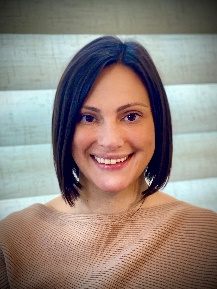 Christine Zottoli is a Partner with Mercer’s Health business, is based in Boston, MA and serves clients throughout New England. She is part of Mercer’s strong community of senior consultants who consult to clients across the US and share knowledge around best practices. Christine has more than 15 years of experience in the healthcare benefits industry, at both national consulting firms and on the employer side for a large health system. Her expertise includes strategy development, planning, healthcare program analysis and design, vendor management, and ongoing plan optimization. Her experience on the employer side provides valuable insight to broader human capital strategies and operational considerations. Christine has served clients in a diverse range of industries, including financial services, pharmaceuticals, utilities, manufacturing and healthcare. Her focus is providing practical, innovative, strategic guidance customized to client’s needs, industry and operational considerations.Christine graduated from Providence College.